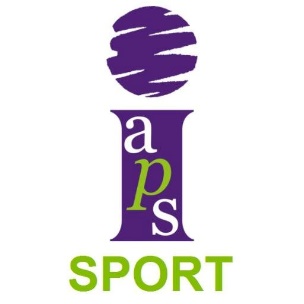 SPORT COMMITTEE MINUTESSummary for IAPS Schools The Committee met on Tuesday 12 May 2020 at 10.30am on Zoom.Present: Chris Schanschieff (Sports Committee Chairman - CS), Deborah Henderson (DH), John Thorpe (JT), Rob Taylor (RT), Susan Clarke (SC), Gareth Jones (GJ), Jonathan Hall (JH), Marcus Cook (MC), Nick Pears (NP), Sally Garland-Jones (SGJ), Mike McKaughan (MM), Ian Silk (IS) and Sean Price (SP).In attendance: Chris Davies (IAPS Chairman - CD), Gerard Silver-Lock (Vice-chairman GSL), Mark Brotherton (Director of Education - MSB), Fran Hide (Sport Events Manager - FH) and Emily Connell (Sport Events Coordinator – EC). Apologies were received from Christopher King and Greg Evans. 1.Feedback from events Badminton The badminton championships were successfully hosted at Eastbourne College, a new venue for this year. The sports hall is very big and has an excellent viewing gallery. Neutral umpires were sourced for the event which makes a big difference to the event.Boys’ hockeyAll qualifiers took place and went well. The U13 finals was the only finals that took place, the U12 and U11 finals were cancelled due to the COVID-19 pandemic. It was clarified that video footage cannot be used as evidence at any IAPS Sport events and this is included in the event terms and conditions. The right decision was made to disregard video footage. A number of schools were asked about U11’s progressing to a finals instead of just playing festivals. There were many positive responses for the cup, plate and bowl element of the finals.  NetballThe netball tournaments were severely affected by bad weather, with nine tournaments having to be rearranged. There was a lot of pressure on HQ staff and host schools to rearrange these tournaments in such a short period of time and combined with the beginnings of the COVID-19 pandemic, it was a tricky couple of weeks. Some schools are still struggling to source umpires so IAPS will look to help source neutral umpires for 2021. In 2021 the netball qualifiers will be spread out over January and February to try and help ease pressure in March. Swimming qualifiers The swimming qualifiers all went ahead successfully but the finals had to be cancelled due to COVID-19. BasketballThe basketball was hosted at Sevenoaks Sports Centre, a new venue. The organiser was also new this year and very keen to organise next year. JudoThe judo championships went really well. The Judo officials are very formal and strict. If you aren’t use to the sport, it can come across as stark but the officials do make it very clear at the start of the competition that they follow the rules so strictly for health and safety purposes. 2.NGB updates
England Netball 
There is still some confusion with the Bee Netball programme. Similar feedback was received from the Bee Netball workshops England Netball have hosted. All IAPS specific Bee Netball workshops were cancelled due to the COVID-19 pandemic. They will be rearranged next year. EN are working on a statement on how to reintroduce netball at school after COVID-19. British Gymnastics 
British Gymnastics (BG) are revamping their competition structure and programme for children.RFU
The latest RFU meeting focused on reviewing girls rugby, age grade rugby and first aid courses and requirements. They are currently looking at adaptations to the rules in order to get the game back up and running. ECB
There are ongoing discussions regarding the girls’ game. The ECB are relaxed with regards to soft or hard ball for girls, it is a decision each school should make based on the standard of the players. September cricket has been a discussion point for a number of years. With the summer term very short and the weather in April unpredictable it has prompted this discussion. 3. Bsporty Magazine IAPS had been approach by a company called Bsporty, who produce an online sport magazine aimed at children aged between 7-14years. They launched the magazine last July and it is growing steadily. They provide a monthly subscription for schools or individuals to sign up. FH explained that IAPS is going to work with Bsporty to provide an exclusive IAPS section in the magazine, which would only be available to IAPS subscribers. IAPS would provide the content for this section on a monthly basis, which would include event reports, results, new events and initiatives. IAPS will received 20% of all individual and school subscriptions, which will go back into the sports programme. Former IAPS pupils may be asked to write articles on their experiences and what they have gone onto achieve in sport post prep school. 4. Disability Sport SurveyA survey went out to schools last year on disability and inclusive sport. Feedback from schools asked IAPS to focus on; promoting existing services, organisations and events; offering CPD for staff on delivering inclusive PE lessons. Following the results of the survey, there is a new section on the website directing schools to relevant organisations and services. IAPS is also looking to host a workshop at the Director of Sport Conference on how to deliver inclusive PE lessons.   4. Sport Conference Three potential venues had been visited in order to host a Director of Sport Conference. Venues visited included Wyboston Lakes, Chesford Grange and Nottingham University. The decision had been made to use Wyboston Lakes Hotel and Conference Centre in Bedford.The conference was originally going to be held in January 2021, however with the current pandemic, IAPS will look at hosting the sport conference in October 2021. 5. Over Age Playing policy England Hockey (EH) allow children to play out of age group in their competition, subject to meeting certain criteria. They do not advertise this on the website, but there is a policy in place. As IAPS follows all NGB rules and regulations this now applies to IAPS events. There was a child who took part in IAPS events this year who played down a year, after applying to EH and getting approval. EH dealt with it very efficiently. The RFU operated a very similar policy. That we are aware of, no other sports offer a similar policy. 6. IAPS Events 
It was disappointing to cancel all summer term events. IAPS knows how much it means to the children, staff and schools. The decision to cancel the programme was made at IAPS HQ early on into the COVID-19 pandemic, giving schools a clear and decisive direction. All entry fees have been refunded in full for summer term events, except for Skiing where the deposits have been kept by the trip provider due to the workload already done for this event. IAPS is collating the final list of swimming qualifier results, there is a delay but IAPS will publish as soon as possible.7. Next yearPlanning for next year is underway and activity is looking to resume from October as much as possible. IAPS will inform schools about returning to sport from national governing bodies as soon as possible. 8. New website IAPS launched a new website in March 2020. Staff need to reset their password the first time they log in.  Dates of future meetings (unless otherwise stated meetings will be held at IAPS HQ in Leamington Spa) Tuesday 13th October. IAPS Sport welcomes all feedback from districts. Please contact your district representative to feedback any information to be discussed by the committee.